Verbo VOY/ Verb to go and an easy way to speak in future (I’m going to)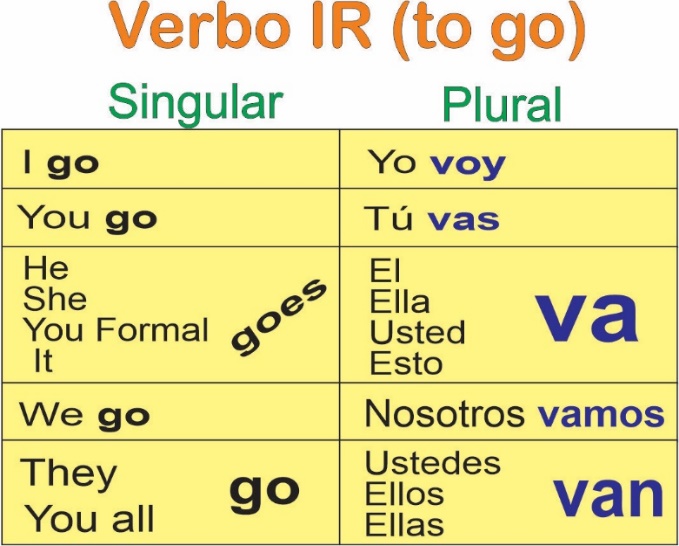 Yo voy al cine                		 I go to the movie theaterElla va a la playa			 She goes to the beachNosotros vamos a la iglesia	 We go to the church        TIP: Using the VOY conjugation to talk about the future        The formula for future:   Noun  +  VOY A +  infinitive verb (ar, er, ir)           	                 Yo    +   VOY A  +  dormir  	                  Tú   +   VAS A   +  caminar   Example Verb IR  (To go)     Present:    Yo voy a la escuela                           Tú vas a trabajar ahora        Future:      Yo voy a ir a la escuela                    Tú vas a ir a trabajar el lunes	el próximo año     Example Verb SER (To be)     Present:    Yo soy doctora                         Tú eres Ingeniero         Future:      Yo voy a ser doctora                Tú vas a ser Ingeniero en unos años                       cuando termine mis estudios     Example Verb ESTAR (to be)     Present:    Yo estoy en Minnesota             Tú estás en la casa         Future:      Yo voy a estar en Mn               Tú vas a estar en la casa                       próxima semana                       en media hora.      Example Verb TENER (To have)     Present:    Yo tengo un coche                    Tú tienes una casa         Future:      Yo voy a tener un coche           Tú vas a vas a tener una casa cuando						         trabajesExercize: Say the present and future tense and find out which verb to use. Ej.  Yo/ escuela---- Yo estoy en la escuela----Yo voy a estar en la escuela mañanaÉl / campoElla / UniversidadNosotros / caballoEllos / algunos animalesUsted / ArquitectoEllos / a la playaYo / un cocheAnswer the next questions:¿A dónde vas mañana?¿Qué vas a estudiar?¿Qué vas a hacer hoy?¿Qué planes tienes para el próximo año?¿Qué tienes que hacer para el fin de semana?Indefinite Articles:  Changing ‘THE’ to ‘A’ and ‘SOME’                      EL          	UN  (a)                   LOS            UNOS (some)            LA             UNA (a)                  LAS              UNAS (some)“HAY” means there is or there areWhen using as a question, “hay” means : Is there? Or Are there?Exercize: Translate to SpanishThere is a cat and a horse in the field (campo).There are some frogs (ranas).There is a lion and some tigers.Are there some animals?There are some pigs (cerdos) and some goats (cabras) on the farm.Is there a house in the field?The present progressive tense: ING endingVerbs ending with           AR	 	  ando                                     ER, IR              iendo	Exercize: Answer the sentence in present progressive tense in Spanish¿Qué estás haciendo? (Studying)             ¿Qué estás comiendo? (Sushi)¿Qué está el haciendo? (TV)¿Qué estás pensando(Thinking)? (going to a vacation)¿Qué calificación estás teniendo? (A+)¿Dónde te estás quedando (staying)? (hotel)g. ¿Qué estás tomando? (some Martinis)SEMANA  (week)FECHA (date)Semana 6